B E N E F I T S	S E O	T E A MImprove Search Engine RankingsIncrease relevant and quality traffic Drive new leadsIncrease profitsSet your business apart from competitors when customers are doing the researchDedicated team of Search Engine Optimization ProfessionalsEvery client is assigned a dedicated SEO account management team of experienced and certified SEO experts.Organic SEOOrganic SEO efforts are focused on your website. These efforts include creating new content, acquiring backlinks and optimizing sites to align with search engine best practices.Results show up beneath search ads and maps and typically, 81% of all clicks within a search engine results page occur within the organic results.Importance of Organic SEO68% of online experiences begin with a search engineSEO can reduce the cost of customer acquisition by 87.41% 61% of B2B marketers stated that SEO and organic traffic generate more leads than any other marketing initiative SEO return-on-investment can be as high as 12.2x marketing spendSource: Intergrowth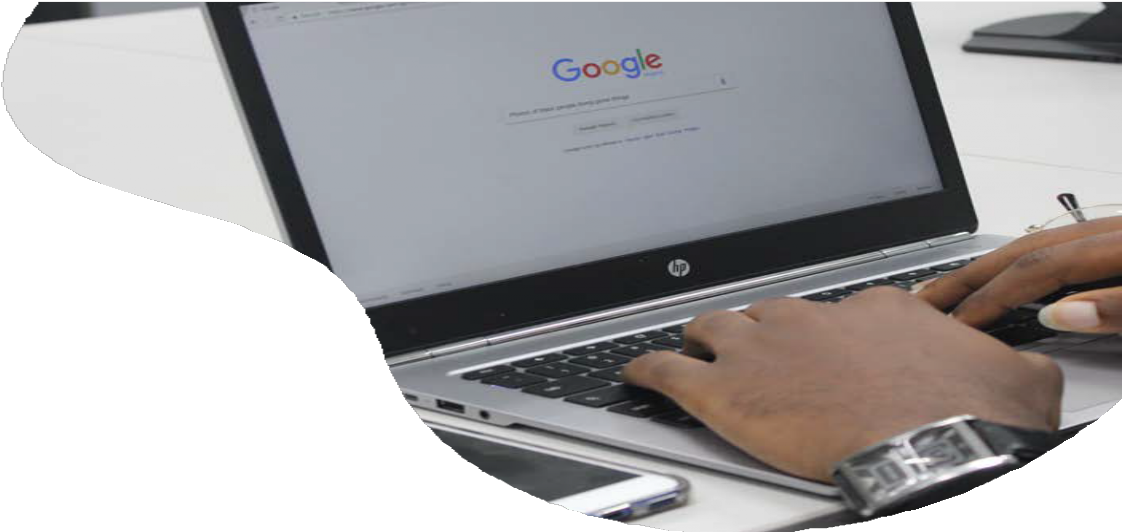 Our SEO team will need access to several components of your website and web presence, including your Google Analytics, Google Business Profile, your website Content Management System, and Google Search Console. https://go.ui.marketing/product-specs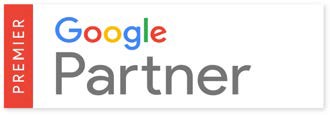 